РЕШЕНИЕРассмотрев проект решения о внесении изменения в решение Городской Думы Петропавловск-Камчатского городского округа от 22.04.2009 № 477-р 
«Об утверждении структуры администрации Петропавловск-Камчатского городского округа», внесенный Главой администрации Петропавловск-Камчатского городского округа Панченко Е.А., в соответствии со статьями 28, 45 Устава Петропавловск-Камчатского городского округа, Городская Дума Петропавловск-Камчатского городского округаРЕШИЛА:1. Внести изменение в приложение к решению Городской Думы Петропавловск-Камчатского городского округа от 22.04.2009 № 477-р
«Об утверждении структуры администрации Петропавловск-Камчатского городского округа», изложив его в редакции согласно приложению к настоящему решению.2. Направить настоящее решение в газету «Град Петра и Павла» для опубликования.3. Настоящее решение вступает в силу с 01.04.2015.Приложениек решению Городской ДумыПетропавловск-Камчатскогогородского округаот 24.12.2014 № 646-р«Приложениек решению Городской ДумыПетропавловск-Камчатскогогородского округаот 22.04.2009 № 477-рСтруктура администрации Петропавловск-Камчатского городского округа– Глава администрации Петропавловск-Камчатского городского округа;– первый заместитель Главы администрации Петропавловск-Камчатского городского округа;– заместители Главы администрации Петропавловск-Камчатского городского округа;– заместители Главы администрации Петропавловск-Камчатского городского округа - руководители (начальники, председатели) аппарата, департамента, комитета, управления администрации Петропавловск-Камчатского городского округа.Органы администрации Петропавловск-Камчатского городского округаАппарат администрации Петропавловск-Камчатского городского округаКомитет:– Комитет городского хозяйства администрации Петропавловск-Камчатского городского округа.Департаменты:– Департамент организации муниципальных закупок администрации Петропавловск-Камчатского городского округа;– Департамент социального развития администрации Петропавловск-Камчатского городского округа;– Департамент финансов администрации Петропавловск-Камчатского городского округа;– Департамент управления жилищным фондом администрации Петропавловск-Камчатского городского округа.Управления:– Управление градостроительства, имущественных и земельных отношений администрации Петропавловск-Камчатского городского округа;– Управление экономики, инвестиций и содействия развитию предпринимательства администрации Петропавловск-Камчатского городского округа; – Административно-контрольное управление администрации Петропавловск-Камчатского городского округа;– Управление безопасности администрации Петропавловск-Камчатского городского округа.Отделы:– Отдел муниципального финансового контроля администрации Петропавловск-Камчатского городского округа;– Отдел защиты государственной тайны и мобилизационной подготовки администрации Петропавловск-Камчатского городского округа.».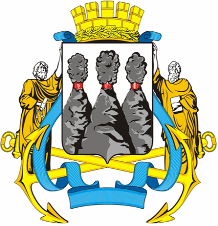 ГОРОДСКАЯ ДУМАПЕТРОПАВЛОВСК-КАМЧАТСКОГО ГОРОДСКОГО ОКРУГАот 24.12.2014 № 646-р24-я (внеочередная) сессияг.Петропавловск-КамчатскийО внесении изменения в решение Городской Думы Петропавловск-Камчатского городского округа от 22.04.2009 № 477-р «Об утверждении структуры администрации Петропавловск-Камчатского городского округа»Глава Петропавловск-Камчатского городского округа, исполняющий полномочия председателя Городской ДумыК.Г. Слыщенко                         